ระบบธุรกิจ     ระบบ (System) หมายถึง ระบบการทำงานขององค์กรต่าง ๆ ที่ประกอบด้วยระบบย่อย ๆ หลายระบบรวมกัน
            และทำงานร่วมกันซึ่งจะต้องมีการปฏิบัติงานอย่างใดอย่างหนึ่งเพื่อประโยชน์หรือวัตถุประสงค์ร่วมกันหรืออย่างเดียวกัน เช่น
            ระบบธนาคาร ระบบบริษัท ระบบห้างร้าน เป็นต้น                                การทำงานของหน่วยงานย่อยต่าง ๆ ของระบบ จะต้องมีความสัมพันธ์เกี่ยวข้องประสานกัน โดยมีวัตถุประสงค์
            หรือความมุ่งหมายร่วมกันหรืออย่างเดียวกัน เช่น ในองค์กรหนึ่งอาจแบ่งออกเป็นหลายฝ่ายหรือหลายแผนกโดยแต่ละฝ่ายหรือ
            แต่ละแผนกจะมีหน้าที่ในการทำงานร่วมประสานเพื่อวัตถุประสงค์เดียวกัน ระบบอาจถูกจำแนกแยกเป็นประเภทใดประเภท
            หนึ่งหรือหลายประเภทขึ้นอยู่กับผู้จำแนกและผู้ที่จำแนก จะเห็นว่าควรแบ่งหรือควรจะจัดเป็นประเภทใด เช่น เป็นระบบเปิด
            หรือระบบปิด ระบบเครื่องจักรหรือระบบกึ่งเครื่องจักร เป็นต้น                                ระบบธุรกิจ  (Business System)  หมายถึง  ระบบที่ทำงานเพื่อจุดประสงค์ด้านธุรกิจ  โรงงานอุตสาหกรรม เป็น
            ระบบธุรกิจเพื่อจุดประสงค์ด้านการผลิต ระบบขนส่ง ระบบโรงแรม ระบบการพิมพ์ ระบบธนาคาร และอื่น ๆ ล้วนแล้วแต่
            เป็นระบบธุรกิจทั้งสิ้นแต่ละระบบจะมีจุดประสงค์ที่แตกต่างกัน                                ระบบธุรกิจประกอบด้วยระบบย่อยพื้นฐาน เช่น ระบบการผลิต ระบบการตลาด ระบบบัญชี-การเงิน ระบบสินค้า
            คงคลังและระบบบริหารงานทรัพยากรบุคคล เป็นต้น ซึ่งมีความสัมพันธ์กันทั้งกิจกรรมที่เกี่ยวข้องและการแลกเปลี่ยนสาร
            สนเทศโดยต้องอาศัยกระบวนการ (Procedure) คือ การแสดงถึงการทำงานแต่ละขั้น ซึ่งควรพิจารณา 4 ด้าน คือ                                1.  สิ่งที่ถูกกระทำ (What) วัตถุประสงค์ของระบบคืออะไร มีแผนงานขั้นตอนอย่างไรเพื่อนำไปสู่ความสำเร็จ
            ตามเป้าหมาย
                                2.  วิธีการทำงานจะทำอย่างไร (How) ต้องใช้เครื่องมือใดเพื่อให้งานสำเร็จได้รวดเร็ว
                                3.  จะทำเมื่อไร (When) การเริ่มดำเนินงานและผลสำเร็จของงานจะสำเร็จได้เมื่อใด ควรมีการจัดวางตารางการ
            ทำงานอย่างมีระบบ การทำงานโดยไม่มีการจัดตารางการทำงานที่แน่นอนจะส่งผลให้ระบบงานยืดเยื้อ ไม่สามารถเปิดงานได้
            ก่อให้เกิดค่าใช้จ่ายในระบบเพิ่มขึ้น 
                                4.  ใครเป็นคนทำ (Who) บุคคลหรือคณะใดที่เป็นผู้รับผิดชอบ หมายถึง การมีบุคคลที่ทำหน้าที่รับผิดชอบในขอบ
            เขตงานของตนที่แน่นอน รวมทั้งความสามารถในการมอบหมายงานหรือสานงานต่อซึ่งในการที่จะทำการศึกษาระบบใดก็ตาม
            จะต้องเข้าใจในการทำงานของระบบนั้น ๆ ให้ดีก่อนโดยอาศัยคำถาม 4 ข้อดังกล่าวมาถามตนเองอยู่ตลอดเวลา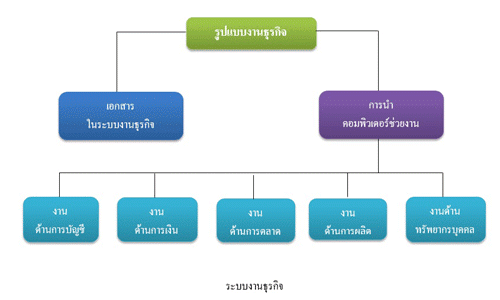        ธุรกิจ Business หมายถึง กิจกรรมต่างๆ ที่ทำให้มีการผลิตสินค้าและบริการ มีการซื้อขายแลกเปลี่ยน จำหน่าย และกระจายสินค้า และมีประโยชน์หรือกำไรจากกิจกรรมนั้น ธุรกิจมีความสำคัญต่อการดำเนินชีวิตของมนุษย์ในสังคมปัจจับันมากการแบ่งประเภทของธุรกิจตามลักษณะของกิจกรรมที่ดำเนินการสามารถแบ่งออกได้ ดังนี้       1. ธุรกิจการเกษตร Agriculture ได้แก่ การทำนา การทำไร่ การทำสวน การทำป่าไม้ การทำปศุสัตว์ ฯลฯ       2. ธุรกิจอุตสาหกรรม Manufacturing ได้แก่ ธุรกิจผลิตสินค้าเพื่ออุปโภค ทั้งในรูปแบบของ อุตสาหกรรมในครัวเรือนและอุตสาหกรรมโรงงาน       3. ธุรกิจการพาณิชยื Commercial เป็นธุรกิจที่เกี่ยวกับกระจายสินค้าที่ผลิตจากอุตสาหกรรมต่างๆ ไปสู่ผู้บริโภค ทำให้ผู้บริโภคได้อุปโภคบริโภคสินค้าตามความต้องการ ได้แก่ ธุรกิจพ่อค้าคนกลาง ผู้ค้าส่ง ผู้ค้าปลีก ตัวแทนจำหน่ายสินค้าต่างๆ       4. ธุรกิจการก่อสร้าง Construction เป็นธุรกิจเกี่ยวกับในการนำวัสดุต่างๆได้แก่ อิฐ หิน ปูน ทราย มาใช้ในการก่อสร้าง เช่น อาคาร การสร้างถนน  สำนักงาน เป็นต้น       5. ธุรกิจการเงิน Finance เป้นธุรกิจที่เกี่ยวกับส่งเสริมให้ธุรกิจอื่นทำงานได้คล่องตัวขึ้น เนื่องจากในการทำธุรกิจจะต้องเริ่มจากการลงทุน ซึ่งต้องใช้ในการลงทุน เช่น นำมาซื้อที่ดิน จ้างคนงาน ซื้อเครื่องจักร ฯลฯ       6. ธุรกิจให้บริการ Service เป็นธุรกิจที่เกี่ยวกับการอำนวยความสะดวกสบายให้ปก่ผู้บริโภค ได้แก่ ธุรกิจการขนส่ง ธุรกิจกรสื่อสาร ธุรกิจท่องเที่ยว ฯลฯ       7. ธุรกิจอื่นๆ เป็นธุรกิจที่นอกเหนือจากธุรกิจประเภทที่กล่าวมาแล้วข้างต้น ได้แก่ ผู้ประกอบธุรกิจอาชีพอิสระต่างๆ เช่น วิศวกร แพทย์ ช่างฝีมือ ฯลฯในการดำเนินการธุรกิจไม่ว่าจะเป็นประเภทใดๆ ก็ตาม ผู้ประกอบการจะมีวัตถุประสงค์ในการดำเนินธุรกิจ ดังนี้       1. ผลกำไร Profit วัตถุประสงค์สำคัยของการดำเนินธุรกิจ คือ ผลกำไร ซึ่งเป็นผลตอบแทนของการลงทุนจากทรัพย์สิน แรงงานและความรู้ความสามารถผลกำไรจึงเป็นสิ่งจูงใจให้ดำเนินกิจกรรมต่อไป หากธุรกิจไม่มีผลกำไรก็จะไม่สามารถดำเนินต่อไปได้       2. ความอยู่รอด Survival เมื่อผู้ประกอบการตัดสินใจดำเนินธุรกิจแล้วย่อมต้องการให้ธุรกิจประสบความสำเร็จ และมีกิจการที่ดำเนินการอย่างยาวนาน เพื่อทำหน้าที่ผลิตสินค้าและบริการตอบสนองความต้องการของผู้บริโภคและเป็นความต้องการไม่มีที่สิ้นสุด       3. ความรับผิดชอบต่อสังคม Social Responsibilities ผู้ประกอบการที่ดีจะต้องกำหนดวัตถุประสงค์ให้สอดคล้องกับความรับผิดชอบของธุรกิจคือ มีความซื่อสัตย์กับลูกค้า สังคมและสิ่งแวดล้อม ด้วยการพัฒนาสังคมชีวิตความเป็นอยู่ของผู้บริโภคให้ดีขึ้น มีความยุติธรรมกับทุกคนในสังคม ประพฤติปฏิบัติตนถูกต้องตามกฎหมาย       1.ทำให้เกิดกระบวนการผลิตสินค้าและบริการ เพื่อตอบสนองความต้องการของมนุษย์ ซึ่งมีความต้องการไม่มีที่สิ้นสุด เช่นเมื่อมีบ้านแล้วย่อมต้องการเฟอร์นิเจอร์ เครื่องผรับอากาศ เครื่องอำนวยความสะดวกสบายต่างๆภายในบ้าน เป็นต้น       2. ช่วยกระจายสินค้าจากผู้ผลิตไปสู่ผู้บริโภค  องคืกรธุรกิจเมื่อผลิตสินค้าแล้ว ย่อมต้องการขายหรือจำหน่ายสินค้าออกสู่ผู้บริโภค ซึ่งอยู่กระจายตามส่วนต่างๆ ของประเทศหรือกระจายอยู่ทั่วโลก จึงจำเป็นต้องมีธุรกิจอื่นมาทำหน้าที่กระจายสินค้าไปสู่ผู้บริโภคเหล่านั้นได้       3. เกิดการจ้างงาน ธุรกิจจำเป็นต้องจ้างบุคคลอื่นเข้ามาทำงานในกิจการ ทำให้ประชาชนมีรายได้จากการทำงานในโรงงานอุตสาหกรรมของผู้ผลิต หรือการเป็นพนักงานขายในร้านค้าปลีกต่างๆทำให้มีรายได้เมื่อคนมีรายได้จะนำไปซื้อหาสินค้าและบริการต่างๆ       4. ช่วยให้ประชาชนมีมาตรฐานการครองชีพดีขึ้น การที่ประชาชนซึ่งอยู่ในห่างไกลความเจริญมีงานทำและมีรายได้จากองค์กรธุรกิจ ทำให้มีโอกาสได้เลือกซื้อสินค้าและบริการที่มีคุณภาพดีขึ้น       5. เกิดความก้าวหน้าทางเทคโนโลยี กิจกรรมทางธุรกิจก่อให้เกิดความก้าวหน้าทางเทคโนโลยี เช่น มีเครื่องจักรที่ทันสมัยในการผลิตสินค้า มีเครื่องมือสื่อสารที่ก้าวหน้าทางเทคโนโลยีปัจจัยพื้นฐานในการดำเนินธุรกิจมี 4 ประเภท ที่เรือกว่า 4 M ได้แก่       1. คน Man ถือว่าเป็นปัจจัยี่สำคัญที่สุด เพราะธุรกิจต่างๆ เกิดขึ้นได้ต้องอาศัยความคิดของคน มีคนเป็นผู้ดำเนินการหรือเป็นผู้จัดการ จึงจะทำให้เกิดกิจกรรมทางธุรกิจหลายรูปแบบ       2. เงิน Money เงินทุนเป็นปัจจัยในการดำเนินธุรกิจอีกชนิดหนึ่งที่ต้องนำมาใช้ในการลงทุน เพื่อให้เกิดการประกอบธุรกิจ แต่ละประเภทใช้ปริมาณเงินทุนที่แตกต่างกัน ธุรกิจขนาดใหญ่ย่อมใช้งเินทุนสูงกว่าธุรกิจขนาดเล็กกว่า       3. วัสดุหรือวัตถุดิบ Material ในการผลิตสินค้าต้องอาศัยวัตถุดิบในการผลิตค่อนข้างสูงมากผู้บริหารจึงต้องรู้จักการบริหารวัตถุดิบให้มีประสิทธิภาพ       4. วิธีปฏิบัติงาน Method เป็นวิธีการในการปฏิบัติงานในแต่ละขั้นตอนของการดำเนินธุรกิจ ซึ่งต้องมีการวางแผนและควบคุม เพื่อให้การปฏิบัติงารมีประสิทธิภาพเกิดการคล่องตัว        1. การผลิต Production เป้นกิจกรรมในการแปรรูปวัตถุดิบให้เป็นสินค้าหรือบริการ เพื่อตอบสนองความต้องการของผู้บริโภค ทำให้ผู้บริโภคเกิดความพึงพอใจในการบริโภค       2. การจัดหาเงินทุน Capital เงินทุนถือว่าเป้นปัจจัยทีมีความสำคัญในการประกอบธุรกิจ ผู้ประกอบธุรกิจจึงต้องมีการบรหารเงินทุนอย่างมีประสิทธิภาพ ทั้งการจัดสรรเงินทุนในการดำเนเนงานให้เกิดประโยชน์สูงสุด      3. การจัดการทรัพยากรมนุษย์ Human Resource Management คนถือเป็นปัจจัยพื้นฐานที่สำคัญมากที่สุดในการประกอบธุรกิจ ผู้ประกอบธุรกิจจะต้องจัดหาบุคคลที่มีคุณภาพและเหมาะสมกับตำแหน่งงาน       4. การบริหารการตลาด Marketing Management เป็นกระบวนการที่ทำให้สินค้าหรือบริการถึงมือผู้บรฺโภค เพื่อตอบสนองความต้องการและสร้างความพึงพอใจสูงสุดแก่ผู้บริโภคธุรกิจ ในปัจจุบัน มีการแข่งขันสูงมาก ต้องอาศับวิธีการและกลยุทธ์ต่าง ๆ มากมายเพื่อให้ธุรกิจอยู่รอด ต้องมีการวางแผนการดำเนินงานอย่างดีการนำคอมพิวเตอร์มาประยุกต์ใช้ในงานธุรกิจต่างๆกิจการทางธุรกิจที่นิยมยำคอมพิวเตอร์มาใช้ในการดำเนินงานหลายด้านด้วยกัน เช่น1. ด้านสถาบันการศึกษา ใช้คอมพิวเตอร์ในการรับสมัครนักศึกษาเข้าเรียน2. ด้านสื่อสิ่งพิมพ์ ใช้คอมพิวเตอร์ในการหาข้อมูลข่าวสาร การออกเเบบรูปเล่ม3. ด้านการธนาคาร ใช้คอมพิวเตอร์ในการบริการกับลูกค้า4. ด้านโรงแรม ใช้คอมพิวเตอร์ในการบันทึกข้อมูลการเข้าพัก5. ด้านธุรกิจสายการบิน ใช้คอมพิวเตอร์ในการตรวจสอบดูตารางการบิน6. ด้านการแพทย์ ใช้คอมพิวเตอร์ในการค้นหาประวัติของคนไข้7. ด้านอุตสาหกรรม ใช้คอมพิวเตอร์ในการเพิ่มผมผลิตสินค้าให้มีปริมาณมาก8. ด้านบันเทิง ใช้คอมพิวเตอร์ในการออกเเบบและตัดต่อภาพ9. ด้านการสื่อสาร เช่น กาารนำอินเทอร์เน็ตเข้ามามีส่วนร่วมในงาน10. ด้านตลาดหลักทรัพย์ ใช้คอมพิวเตอร์ในการซื้อ-ขายหุ้นสาเหตุในการนำคอมพิวเตอร์มาช่วยในการทำงาน1. การประหยัดต้นทุน การนำคอมพิวเตอร์มาใช้ในงานด้านธุรกิจนั้น2. การเพิ่มผลิตภัณฑ์ การดำเนินธุรกิจประเภทต่างๆ นั้นมนปัจจุบันนี้มีคู่เเข่งมาก3. การเพิ่มรายงาน ปัจจุบันนี้ผู้ประกอบธุรกิจทั้งหลายตระหนักดีว่า การให้บริการเป็นหัวใจสำคัญของธุรกิจ4.การสร้างเครือข่ายธุรกิจ ปัจจุบันดำเนินธุรกิจต่างๆ จำเป็นต้องร่วมมือกันมากขึ้น5. การเพิ่มความสะดวกในการปฏิบัติงาน การใช้คอมพิวเตอร์ในงานธุรกิจไม่ได้มุ่งหวังให้พนักงานเหมือนเครื่องจักร6. การเพิ่มคุณภาพการตัดสินใจของผู้บริหาร การใช้คอมพิวเตอร์จัดทำระบบสารสนเทศ7. การเพิ่มศักยภาพในการแข่งขันประโยชน์ในการนำเอาคอมพิวเตอร์เข้ามาประยุกต์ในงานด้านธุรกิจ1. ใช้ในการเก็บบันทึกข้อมูล เช่น ใช้ในการเก็บบันทึกเกี่ยวกับประวัติของพนักงาน2. ให้บริการลูกค้า คือสามารถให้บริการลูกค้าได้อย่างรวดเร็ว3. ใช้ในด้านการศึกษา เช่น การลงทะเบียนเรียน4. ใช้หาค่าของตัวเลขที่มีความสลับซับซ้อนในงานด้านการวิจัย ซึ่งสามารถคำนวณได้อย่างแม่นยำเเละมีความเร็วมากยิ่งขึ้น5. การเก็บรักษาสินค้า ทำให้สามารถควบคุมอุณหภูมิของสินค้าภายในโกดังได้6. สามารถป้อนข้อมูลสินค้าลงใรเครื่องคอมพิวเตอร์เพื่อตรวจสอบคุณภาพของสินค้า ซึ่งจะทำให้ทราบได้ทันทีว่าข้อมูลของสินค้ายังมีสภาพดีหรือไม่7. ในเริ่องของการคำนวณเงินเดือนและค่าแรงงานของพนักงาน สามารถคำนวณเงินเดือนและค่าเเรง8. สามารถนำโปรแกรมสำเร็จรูปทางบัญชีเข้ามาช่วยในเรื่องต่างๆ เช่น การลงบันทึกรายงานทางด้านบัญชีความหมายของเอกสารธุรกิจเอกสารทางธุรกิจ หมายถึง เอกสารหรือตราสารต่างๆ ที่ทำขึ้นเป็นลานลักษณ์อักษรความสำคัญของเอกสารทางธุรกิจการนำคอมพิวเตอร์มาใช้ในงานธุรกิจ ส่วนใหญ่จะใช้ในด้านของเอกสารทางธุรกิจประเภทของเอกสารทางธุรกิจ1. ระบบด้ารเอกสาร2. ระบบด้านบัญชี3. ระบบด้านการเงิน4.ระบบด้านการตลาด5. ระบบด้านการผลิต6. ระบบด้านทรัพยากรบุคคลประเภทของธรุกิจ
 การแบ่งประเภทของธุรกิจตามลักษณะของกิจกรรมที่ดำเนินการสามารถแบ่งออกได้ ดังนี้
 1. ธุรกิจการเกษตร (Agriculture) ได้แก่ การทำนา การทำไร่ การทำสวน การทำป่าไม้ การทำปศุสัตว์ฯลฯ
 2. ธุรกิจอุตสาหกรรม (Manufacturing) ได้แก่ ธุรกิจผลิตสินค้าเพื่ออุปโภค ทั้งในรูปแบบของอุตสาหกรรมในครัวเรือน และอุตสาหกรรมโรงงาน
 3. ธุรกิจการพาณิชย์ (Commercial) เป็นธุรกิจที่เกี่ยวกับกระจายสินค้าที่ผลิตจากอุตสาหกรรมต่างๆไปสู่ผู้บริโภค ทำให้ผู้บริโภคได้อุปโภคบริโภคสินค้าตามความต้องการ ได้แก่ ธุรกิจพ่อค้าคนกลาง ผู้ค้าส่ง ผู้ค้าปลีก ตัวแทนจำหน่ายสินค้าต่างๆ
 4. ธุรกิจการก่อสร้าง (Construction) เป็นธุรกิจเกี่ยวกับในการนำวัสดุต่างๆ ได้แก่ อิฐ หิน ปูน ทราย มาใช้ในการก่อสร้าง เช่น การสร้างถนน อาคาร สำนักงาน เขื่อน โรงพยาบาล เป็นต้น
 5. ธรุกิจการเงิน (Finance) เป็นธุรกิจที่เกี่ยวกับส่งเสริมให้ธุรกิจอื่นทำงานได้คล่องตัวขึ้น เนื่องจากในการทำธรุกิจจะต้องเริ่มจากการลงทุน ซึ่งต้องใช้เงินในการลงทุน เช่น นำมาซื้อที่ดิน ปลูกสร้างอาคาร ฯลฯ
 6. ธุรกิจให้บริการ (Service) เป็นธรุกิจที่เกี่ยวกับการอำนวยความสะดวกสบายให้แก่ผู้บริโภค ได้แก่ ธุรกิจการขนส่ง ธุรกิจการสื่อสาร ธุรกิจการท่องเที่ยว ฯลฯ
 7. ธุรกิจอื่น ๆ เป็นธุรกิจที่นอกเหนือจากธุรกิจประเภทที่กล่าวมาแล้วข้างต้น ได้แก่ ผู้ประกอบธุรกิจอาชีพอิสระต่างๆ เช่น วิศวกร แพทย์ สถาปัตยกรรม ฯลฯวัตถุประสงค์ของธุรกิจ  ในการดำเนินการธุรกิจไม่ว่าจะเป็นประเภทใดๆ ก็ตาม ผู้ประกอบการจะมีวัตถุประสงค์ในการดำเนินธุรกิจดังนี้
 1. ผลกำไร (Profit) วัตถุประสงค์สำคัญของการดำเนินธุรกิจคือ ผลกำไร ซึ่งเป็นผลตอบแทนของการลงทุนจากทรัพย์สิน   แรงงานและความรู้ความสามารถผลกำไรจึงเป็นสิ่งจูงใจให้ดำเนินกิจกรรมต่อไปหากธุรกิจไม่มีผลกำไรก็จะไม่สามารถดำเนินการต่อไปได้
 2. ความอยู่รอด (Survival) เมื่อผู้ประกอบการตัดสินใจดำเนินธุรกิจแล้วย่อมต้องการให้ธุรกิจประสบความสำเร็จ และมีกิจการที่ดำเนินการอย่างยาวนาน เพื่อทำหน้าที่ผลิตสินค้าและบริการตอบสนองความค้องการของผู้บริโภค และปเ็นความต้องการไม่มีที่สิ้นสุด แต่จะเพิ่มความต้องการมากขึ้น ทำให้ธุรกิจดำเนินไปได้
 3. ความรับผิดชอบต่อสังคม (Social Responsibilities) ผู้ประกอบการที่ดีจะต้องกำหนดวัตถุประสงค์ให้สอดคล้องกับความรับผิดชอบของธุรกิจคือมีความซื่อสัตย์กับลูกค้า สังคมและสิ่งแวดล้อม ด้วยการพัฒนาสังคมชีวิตความเป็นอยู่ของผู้บริโภคให้ดีขึ้นมีความยุติธรรมกับทุกคนในสังคมประพฤติปฏิบัติตนถูกต้องตามกฏหมาย ไม่ขัดต่อศีลธรรม ขนบธรรมเนียมประเภณีของสังคม
ประโยชน์ของธรุกิจ
 1. ทำให้เกิดกระบวนการผลิตสินค้าและบริการ 
 เพื่อตอบสนองความต้องการของมนุษย์ ซึ่งมีคาวมต้องการไม่มีที่สิ้นสุด เช่น เมื่อมีบ้านแล้วย่อมต้องการเฟอร์นิเจอร์ เครื่องปรับอากาศ เครื่องอำนวยความสะดวกสบายต่างๆภายในบ้าน เป็นต้น
 2. ช่วยกระจายสินค้าจากผู้ผลิตไปสู่ผู้บริโภค
 องค์กรธุรกิจเมื่อผลิตสินค้าแล้ว ย่อมต้องการขายหรือจำหน่ายสินค้าออกสู่ผู้บริโภค ซึ่งอยู่กระจ่ายตามส่วนต่างๆ ของประเทศหรือกระจายอยู่ทั่วโลก
 3. เกิดการจ้างงาน
 ธุรกิจจำเป็นต้องจ้างบุคคลอื่นเข้ามาทำงานในกิจการ ทำให้ประชาชนมีรายได้จากการทำงานในโรงงานอุตสาหกรรมของผู้ผลิต หรือการเป็นพนักงานขายในร้านค้าปลึกต่างๆทำให้มีรายได้เมื่อคนมีรายได้จะนำไปซื้อหาสินค้าและบริการต่างๆ
 4. ช่วยให้ประชาชนมีมาตรฐานการครองชีพดีขึ้น
 การที่ประชาชนซึ่งอยู่ห่างไกลความเจริญมีงานทำและมีรายได้จากองค์กรธุรกิจ ทำให้มีโอกาศได้เลือกซื้อสินค้าและบริการที่มีคุณภาพดีขึ้น
 5.เกิดความก้าวหน้าทางเทคโนโลยี
 กิจกรรมทางธุรกิจก่อให้เกิดความก้าวหน้าทางเทคโนโลยี เช่น มีเครื่องจักรที่ทันสมัยในการผลิตสินค้า มีเครื่องมือสื่อสารที่ก้าวหน้าทางเทคโนโลยี เช่น จานดาวเทียม โทรศัพท์ ฯลฯปัจจัยในการดำเนินธุรกิจ การดำเนินธุรกิจต้องอาศัยหลายๆปัจจัยประกอบกัน จึงจะเกิดกิจกรรมในการประกอบธุรกิจจะขาดปัจจัยใดปัจจัยหนึ่งไม่ได้ โดยทั่วไปปัจจัยพื้นฐาน ในการดำเนินธุรกิจมี 4 ประเภท ที่เรียกว่า 4M ได้แก่
 1. คน (Man) ถือว่าเป็นปัจจัยที่สำคัญที่สุด เพราะธุรกิจต่างๆ กเิดขึ้นได้ต้องอาศัยความคิดของคน มีคนเป็นผู้ดำเนินการหรือเป็นผู้จัดการ จึงจะทำให้เกิดกิจกรรมทางธุรกิจหลายรูปแบบ
 2. เงิน (Money)  เงินทุนเป็นปัจจัยในการดำเนินธุรกิจอีกชนิดหนึ่งที่ต้องนำมาใช้ในการลงทุน เพื่อให้เกิดการประกอบธุรกิจ โดยธุรกิจแต่ละประเภทใช้ปริมาณเงินทุนที่แตกต่างกัน
 3. วัสดุหรือวัตถุดิบ (Material) ในการผลิตสินค้าต้องอาศัยวัตถุดิบในการผลิตค่อนข้างมาก ผู้บริหารจึงต้องรู้จัการบริหารวัตถุดิบให้มีประสิทธิภาพ เพื่อให้เกิดต้นทุนด้านวัตถุดิบต่ำสุด อันจะส่งผลให้ธุรกิจมีผลกำไรสูงสุดตามมา
 4. วิธีปฏิบัติงาน (Method) เป็นวิธีการในการปฏิบัติงานในแต่ละขั้นตอนของการดำเนินธุรกิจ ซึ่งต้องมีการวางแผนและควบคุมเพื่อให้การปฏิบัติงานมีประสิทธิภาพ เกิดความคล่องตัว สอดคล้องกับสภาพแวดล้อมทั้งภายในและภายนอกกิจการ
หน้าที่ในการประกอบธุรกิจ ธุรกิจทุกประเภทต่างมีหน้าที่ในการตอบสนองความต้องการของผู้บริโภคในด้านต่างๆ เพื่อให้ผู้บริโภคได้รับความพอใจสูงสุด เกิดอรรถประโยชน์สูงสุด สามารถบำบัดความต้องการของผู้บริโภคได้อย่างสมบูรฯ์หน้าที่ดังกล่าว ได้แก่
 1. การผลิต (Production)
เป็นกิจกรรมในการแปรรูปวัตถุดิบให้เป็นสินค้าหรือบริการ ซึ่งปัจจัยสำคัญที่ผู้ประกอบธุรกิจต้องพิจารณา ได้แก่
   1.1 การเลือกทำเลที่ตั้ง (Place)
   1.2 การออกแบบสินค้า (Design)
   1.3 การกำหนดตารางเวลาการผลิต (Time Table)
   1.4 การตรวจสอบสินค้า (Check) 2. การจัดหาเงินทุน (Capital)
 เงินทุนถือว่าเป็นปัจจัยที่มีความสำคัญในการประกอบธุรกิจ มาใช้ในการประกอบธุรกิจ ซึ่งมีแหล่งเงินทุน 2แหล่ง ดังนี้
   2.1 แห่ลงเงินทุนภายใน (Internal Sources)
   2.2 แหล่งเงินทุนภายนอก (External Sources)3. การจัดการทัพยากรมนุษย์ (Human Resource Management)
 คนถือเป็นปัจจัยพื้นฐานที่สำคัญมากที่สุดในการประกอบธุรกิจ ในการจัดหาทรัพยากรด้านกำลังคน ผู้ประกอบธรุกิจควรพิจารณาดังนี้
   3.1 การวางแผนทรัพยากรมนุษย์ (human resource planning)
   3.2 การสรรหาและการคัดเลือก  (recruitment and selection process)
   3.3 การบรรจุและการประเมินผลงาน (orientation and appraisal process)
   3.4 การฝึกอบรมและการพัฒนา (training and development process)
   3.5 กรบวนการทางด้านสุขภาพ ความปลอดภัย และแรงงานสัมพันธ์ (health, safety maintenance process and labor relation)
   3.6 การใช้วินัยควบคุมตลอดจนการประเมินผล (discipline control and evaluation process) 4. การบริหารการตลาด (Marketing Management)
 เป็นกระบวนการที่ทำให้สินค้าหรือบริการถึงมือผู้บริโภค เพื่อตอบสนองความต้องากรและสร้างความพึงพอใจสูงสุดแก่ผู้บริโภค
เป็นเครื่องมือที่ทำให้ผู้บริโภคเกิดความพึงพอใจ ได้แก่
  4.1 ผลิตภัณฑ์ (Product) คือ สิ่งที่ธุรกิจเสนอขายเพื่อสนองความต้องการของผู้บริโภค
  4.2 ราคา (Price) มูลค่าผลิตภัณฑ์ในรูปตัวเงิน ผู้ประกอบธุรกิจต้องกำหนดราคาให้เหมาะสม
  4.3 การจัดจำหน่าย (Place) คือ กิจกรรมการเคลื่อนย้ายผลิตภัณฑ์จากธุรกิจไปยังตลาดเป้าหมาย
  4.4 การส่งเสริมการตลาด (Promote) คือ การติดต่อสื่อสารเกี่ยวกับข้อมูลระหว่างผู้ขายกับผู้ซื้อความสำคัญของธุรกิจ      ธุรกิจมีอิทธิพลอย่างมากต่อชีวิตประจำวันและมีความจำเป็นต่อเศรษฐกิจ ทั้งนี้เนื่องจากมนุษย์มีความต้องการเป็นพื้นฐาน และเพื่อขวานขวายให้ได้มาซึ่งสิ่งต่าง ๆ สำหรับมาบำบัดความต้องการของตนเองและครอบครัว จึงก่อให้เกิดกิจกรรม (Activities) ประเภทต่าง ๆ ที่ถือว่าเป็นธุรกิจขึ้น ธุรกิจจึงเกิดขึ้นโดยมีจุดมุ่งเพื่อจะบำบัดหรือสนองความต้องการของมวลมนุษย์นั่นเองธุรกิจเป็นพลังผลักดันที่ครอบคลุมไปทั่วสังคมของมนุษย์ เป็นที่ก่อให้เกิดการว่าจ้างแรงงาน เป็นแหล่งที่ใช้ทรัพยากรมากที่สุด เป็นแหล่งที่ก่อให้เกิดรายได้และภาษีอากร ซึ่งแต่ละปัจจัยดังกล่าวนี้มีอิทธิพลที่จะก่อให้เกิดมูลค่าทางเศรษฐกิจและสังคม
ความสำเร็จของธุรกิจขึ้นอยู่กับความสามารถและความชำนาญของมนุษย์ตลอดจนสุขภาพและความคิดอ่าน เพราะพลังคนเป็นสิ่งสำคัญในการประกอบการ อย่างไรก็ตามธุรกิจต่าง ๆ นั้นมิได้ตั้งขึ้นแต่เพียงเพื่อแสวงหากำไรเท่านั้น หากยังได้ทำประโยชน์ให้กับสังคมโดยการจัดให้มีสินค้าและบริการสนองตอบความต้องการของสังคมด้วย
     ความหมายของธุรกิจและการประกอบธุรกิจ
คำว่า "ธุรกิจ" ตรงกับคำในภาษาอังกฤษว่า "Business" ซึ่งมาจากคำว่า Busy ที่แปลว่า ยุ่ง, วุ่น, มีงานมาก, มีธุระยุ่ง ดังนั้นธุรกิจจึงเป็นเรื่องที่จะต้องคิด ต้องแก้ปัญหา และต้องพัฒนาอยู่ตลอดเวลา
ความจริงคำว่า ธุรกิจ นี้เป็นคำกลาง ๆ ไม่ได้หมายความว่าเป็นเรื่องของเอกชนหรือของรัฐบาล และกิจกรรมต่าง ๆ ที่กระทำกันโดยทั่ว ๆ ไปนั้นก็ถือว่าเป็นธุรกิจ เพียงแต่เวลาที่เราพูดถึงธุรกิจเรามักจะรับรู้ว่าเป็นเรื่องของเอกชน เป็นเรื่องของการมุ่งหวังกำไร เพราะฉะนั้นความหมายที่รับรู้กัน ณ วันนี้ก็คือว่า ธุรกิจเป็นเรื่องของกิจการที่เข้ามารับความเสี่ยง
    ความหมายของธุรกิจ (Business) หมายถึง กิจกรรมทุกสิ่งทุกอย่างซึ่งมีความเกี่ยวพันในวงการของสถาบัน เพื่อที่จะจำหน่ายและให้บริการภายใต้กฎเกณฑ์ที่ได้กำหนดไว้ โดยมีความสัมพันธ์กับบริการอื่นและกลุ่มผู้ทำงานร่วมมือให้บรรลุถึงจุดหมายอันเดียวกัน คือ ความสำเร็จของหน่วยงาน
    การประกอบธุรกิจ หมายถึง การผลิตสินค้าและบริการ และการนำสินค้าและบริการนั้นมาจำหน่ายให้แก่ผู้บริโภค ฉะนั้นถ้าการผลิตสินค้าหรือบริการนั้น ๆ ได้ถูกนำมาใช้บริโภคเอง ไม่ได้นำไปขายหรือจำหน่ายจึงเรียกว่า การอุปโภคบริโภค (Consumption) ของตนเอง แต่ถ้าการผลิตสินค้าและบริการได้ถูกนำไปขายหรือจำหน่ายต่อไปจึงเรียกว่า การค้า (Commerces) / การประกอบธุรกิจ (Business Activities)
   สรุปก็คือว่า ธุรกิจ เป็นกระบวนการดำเนินกิจกรรมทางด้านการผลิต การจำหน่าย และการให้บริการนั่นเอง
    จุดมุ่งหมายของการประกอบธุรกิจ (Business Goals)
   ผู้ประกอบธุรกิจแทบทุกประเภทมีวัตถุประสงค์ที่สำคัญอย่างเดียวกัน คือ ต้องการกำไร แต่ธุรกิจไม่ควรมุ่งกำไรสูงสุด เพราะธุรกิจควรมีหน้าที่ในการรับผิดชอบต่อสังคมด้วย นอกจากนี้ยังมีธุรกิจบางอย่างที่ตั้งขึ้นมาโดยไม่มุ่งหวังผลกำไร เช่น กิจการไฟฟ้า ประปา การเดินรถประจำทาง โรงพยาบาล สถาบันการศึกษา เป็นต้น
      สรุป บรรดาผู้ประกอบธุรกิจมีวัตถุประสงค์ที่สำคัญพอจะแยกได้ 2 ประการ คือ
1. มุ่งหวังกำไร (Profit Earning) ได้แก่ ธุรกิจของเอกชนทั่วไป
2. ไม่ได้มุ่งหวังกำไร (Social Prestige) ได้แก่ ธุรกิจประเภทสาธารณูปโภค (Public Utilities) และสาธารณูปการ (Public Services) ซึ่งส่วนใหญ่มักจะเป็นของรัฐบาล
   ข้อสังเกต ในการดำเนินธุรกิจนั้น ผลต่างระหว่างรายได้และค่าใช้จ่ายทั้งหมด คือ กำไรหรือขาดทุนของธุรกิจนั่นเอง     3.โครงสร้างของระบบธุรกิจApplication Clusters in CRM สามารถแบ่งออกได้เป็น 5 ส่วนด้วยกันคือช่วยในด้านของการติดต่อกับลูกค้าช่วยในด้านของการขายช่วยในด้านของการทำการตลาดสนับสนุนบริการให้กับลูกค้ารับษาลูกค้าและคงความจงรักภักดี ของลูกค้าต่อไปในอนาคต* โดย CRM จะต้องเก็บข้อมูลทั้งข้อมูลของลูกค้าเก่าและลูกค้าใหม่
การจัดการข้อมูลการติดต่อกับบัญชีของลูกค้า (Contact and Account Management)
CRM จะช่วยสนับสนุนทางด้านของการทำการติดต่อกับลูกค้า และ การบัญชีเพื่อที่จะช่วยทางด้าน Sale ที่จะขายสินค้า ช่วยทางด้านการตลาดเพื่อนำเสนอสินค้าใหม่ หรือ จัดโปรโมชั่นได้ถูกต้องกับกลุ่มลูกค้าที่มีอยู่ โดยข้อมูลที่ได้มาจะมาจาก โทรศัพท์, FAX, Email, Website เป็นต้น
การขาย (Sale)
ข้อมูลลูกค้าจะมีประโยชน์ต่อการขาย และ การจัดการการขาย โดยแบ่งการขายออกเป็น 2 แบบCross Selling คือ การขายต่อเนื่อง การขายอะไรที่มีความสัมพันธ์กันเช่น ขายกับข้าว ก็ขายน้ำด้วย, ขาย Notebook + AccessoriesUp Selling คือ การขายต่อยอด การทำให้ลูกค้าซื้อสินค้าให้เยอะกว่าเดิม เช่น ส้ม กิโลละ 40 บาท 3 โล 100 บาทCRM ก็จะช่วยในด้านของการตรวจสอบสถานะของลูกค้า ประวัติของลูกค้า หรือ การจัดเวลาไปหาลูกค้า
การทำการตลาด (Marketing and Fulfillment)
CRM จะช่วยในด้านของการทำการตลาดแบบ Direct Marketing และทำให้ทุกอย่างแบบอัตโนมัติ
สามารถทำการตลาดแบบ Target Marketingจัดเวลาในการทำการตลาดช่วยในด้านของการจัดการตลาดการวิเคราะห์ตลาดตอบสนองความต้องการของลูกค้าการรักษาลูกค้า และ การสร้างความจงรักภักดีต้องใช้ค่าใช้จ่ายถึง 6 เท่าตัวในการหาลูกค้าใหม่ถ้าลูกค้าไม่พอใจเค้าก็จะบอกต่อ 8-10 คนหรือมากกว่านั้นลูกค้าเก่าเพียง 5% สามารถสร้างผลกำไรได้มากถึง 85%โอกาศที่ขายให้ลูกค้าเก่ามีถึง 50% แต่โอกาศในการขายสินค้าให้ลูกค้าใหม่ได้เพียง 15%Three Phases of CRMการทำให้ลูกค้าเกิดความสนใจจนได้มาเป็นลูกค้าการสนับสนุนลูกค้า ตอบสนองความต้องการของลูกค้าการรักษาลูกค้าด้วยการให้โปรโมชั่นต่างๆประโยชน์ของระบบ CRMระบุลูกค้าได้ว่าลูกค้าคนไหนจะเป็นลูกค้าของเรานำเสนอสินค้าได้อย่างทันทีทันใดรู้ว่าเมื่อไรที่ลูกค้าต้องการสินค้าและบริการของเราสามารถตอบสนองความต้องการและสร้างความพึงพอใจแก่ลูกค้าได้ข้อเสียของ CRM50% ใช้ระบบ CRM ไม่ได้ผล20% สูญเสียลูกค้าไปเหตุผลที่ใช้ CRM ได้ไม่ได้ผลขาดการเข้าใจและการเตรียมตัวที่ดีพอคนในองค์กรไม่พยายามปรับตัวเข้ากับระบบใหม่ๆ เพราะยึดติดกับกระบวนการเดิมๆตัวระบบนั้นไม่ได้แก้ปัญหาจริงๆ ขององค์กร เพราะปัญหาหลักอาจไม่ได้เกิดจากระบบ CRMERP (Enterprise resource planning) ถือได้ว่าเป็น cross-functional เหมือนกันแต่ว่าเป็นตัว Backbone กลางในการเชื่อมข้อมูลต่างๆ เข้าไว้ด้วยกันเพื่อใช้ข้อมูลต่างๆ ร่วมกัน
Enterprise resource planning (ERP) คือ การวางแผนการใช้ทรัพยากรภายในองค์กรอย่างคุ้มค่า เพื่อให้การดำเนินธุกกิจดำเนินไปได้อย่างมีประสิทธิภาพ

ทำหน้าที่รวมหน้าที่การทำงานต่างๆ เอาไว้ด้วยกัน เช่น การผลิต ว่าจะใช้คนเท่าไร ใช้เวลาเท่า จัดส่งอย่างไร เก็บเงินได้เท่าไรสนับสนุนกระบวนการภายในขององค์กรทำให้การทำงานของธุรกิจ Supplier และ ลูกค้าดำเนินไปได้อย่างมีประสิทธิภาพ* โดยตัว CRM จะมองที่ความต้องการของลูกค้า การสร้างความสัมพันธ์ที่ดีกับลูกค้า ส่วน ERP จะมองถึงการเพิ่มประสิทธิภาพการทำงานภายในองค์กร
ประโยชน์ และ ความท้าทายของ ERPให้คุณภาพและประสิทธิภาพในการทำงานลดค่าใช้จ่ายช่วยในด้านของการตัดสินใจสามารถทำงานได้อย่างรวดเร็วค่าใช้จ่ายของระบบ ERPมีความเสี่ยงและค่าใช้จ่ายที่สูงHardware และ Software ต้องลองรับด้วยถ้าค่าใช้จ่ายสูงมากๆ และไม่สามารถควบคุมได้ก็อาจจะทำให้ธุรกิจล้มเหลว เพราะไม่ได้ประโยชน์จากระบบใหม่เลยความล้มเหลวจากการนำระบบ ERP มาใช้งานการวางแผนค่าใช้จ่ายที่ไม่ดีพอ การวางแผนในด้านของการพัฒนา และ การอบรมพนักงานพนักงานที่ต้องใช้ระบบไม่มีส่วนร่วมในการวางแผนการปรับเปลี่ยน/การพัฒนาระบบเกิดขึ้นเร็วเกินไปไม่มีการฝึกผนตัวพนักงานไม่มีการทดสอบระบบที่ดีพอเชื่อใจผู้ขายมากจนเกินไป อาจทำให้ค่าใช้จ่ายบานปลายได้Supply Chain Management (SCM)ทำให้ลูกค้าได้สินค้าที่ถูกต้องส่งสินค้าได้ถูกที่ส่งสินค้าได้ทันเวลาในปริมาณ/คุณภาพที่เหมาะสมส่งสินค้าได้ในราคาที่ดี* เป็นในเรื่องของการจัดส่งของ โดยมองลงลึกไปยังตั้งแต่การผลิต ที่ต้องผลิตสินค้าได้ถูกต้อง ก่อนจึงจะส่งสินค้าที่ถูกต้องตามความต้องการ ของลูกค้าได้ทันเวลา
วัตถุประสงค์ของ SCMช่วยทำนายความต้องการเรา ทำนายความต้องการของลูกค้าต้องควบคุมการลงทุนและสินค้าคงคลังได้ด้วยสร้างความสัมพันธ์กับ ลูกค้า, Supplier, ผู้จัดส่งสินค้า และ อื่นๆรับผลลัพธ์ หรือ Feedback จากแต่ละสถานะแต่ละห่วงโซ่เพื่อพัฒนากระบวนการ ให้ถูกต้องและดีที่สุดบทบาทของ SCM จะถูกแบ่งออกเป็น 4 ส่วนดังนี้Strategic องค์กรต้องการอะไร มีวัตถุประสงค์อะไร จะมีนโยบายอย่างไรTactical ทำนายความต้องการ ต้องเตรียมข้อมูลอะไรบ้างเพื่อให้ SCM มีประสิทธิภาพOperational การวางแผนการทำงานอย่างไรบ้างExecution จะต้องจัดการการทำงานแต่ละกิจกรรมได้อย่างไร    4.ระบบพื้นฐานที่ใช้ในงานธุรกิจ         ธุรกิจ (Business) หมายถึง  กระบวนการของกิจการทางเศรษฐกิจที่สัมพันธ์เป็นระบบและอย่างต่อเนื่องในด้านการผลิต  การซื้อขายแลกเปลี่ยนเกี่ยวกับสินค้าและบริการ  โดยมีจุดมุ่งหมายที่จะได้กำไรหรือผลตอบแทนจากกิจกรรมนั้น        ดังนั้น   อาจกล่าวได้ว่า   กิจกรรมใดที่มีจุดมุ่งหมายเพื่อให้ได้กำไร(Profit)  ถือว่าเป็นธุรกิจ เช่น   บริษัท   ห้างร้าน   ตลอดจนรัฐวิสาหกิจต่าง ๆ การดำเนินของรัฐ  เช่น  การป้องกันประเทศ  การสร้างถนนหนทาง  โรงเรียน โรงพยาบาล  และอื่น ๆ ไม่ถือว่าเป็นธุรกิจเพราะมิได้มีจุดมุ่งหมายด้านกำไร แต่เป็นการให้บริการแก่ประชาชนโดยมีจุดมุ่งหมายให้ประชาชนมีความเป็นอยู่ที่ดีขึ้น     ความสำคัญของธุรกิจ  พอสรุปได้ดังนี้1. ธุรกิจช่วยให้เศรษฐกิจของชาติมีความเจริญก้าวหน้าและมั่นคง
2. ธุรกิจทำให้ประชาชนมีมาตรฐานการดำรงชีวิตที่ดีขึ้น
3. ธุรกิจทำให้รัฐมีรายได้เพิ่มขึ้น
4. ธุรกิจช่วยแก้ปัญหาทางสังคม
5. ธุรกิจทำให้เกิดความเจริญก้าวหน้าทางเทคโนโลยี   หน้าที่และความรับผิดชอบของธุรกิจ        หน้าที่ของธุรกิจ     การประกอบธุรกิจนั้นผู้ประกอบการจะต้องทำหน้าที่ต่าง ๆ เพื่อให้ธุรกิจดำเนินไปได้ด้วยดี  หน้าที่ต่าง ๆ ของธุรกิจมีดังนี้
1. การผลิตสินค้า  ธุรกิจอาจเลือกผลิตสินค้าหลายชนิด  เช่น ผู้ผลิตสินค้าสำเร็จรูป
2. การให้บริการ  เป็นธุรกิจที่อำนวยความสะดวกให้แก่ธุรกิจและผู้บริโภค
3. การจำแนกแจกจ่ายสินค้า  ธุรกิจดำเนินการเกี่ยวกับการซื้อขาย
4. การจัดซื้อ  ธุรกิจจำเป็นต้องมีการจัดซื้อวัตถุดิบเพื่อการดำเนินการ
5. การเก็บรักษาสินค้า  ธุรกิจจะต้องเก็บรักษาวัตถุดิบและสินค้าสำเร็จรูปเพื่อบริการให้แก่ลูกค้า
6. การจัดจำหน่าย  ธุรกิจมีหน้าที่จัดแสดงสินค้าเพื่อง่ายต่อการซื้อ
7. การจัดการทางการเงิน  ธุรกิจมีหน้าที่จัดหาเงินทุนและบริหารเงินทุนที่มีจำนวนจำกัดให้เกิดประโยชน์สูงสุด
8.  การจัดทำบัญชี  ธุรกิจมีหน้าที่จัดทำบัญชีเพื่อเสียภาษี
9.  การทำการโฆษณาสินค้า  ธุรกิจมีหน้าที่โฆษณาและประชาสัมพันธ์ให้ผู้บริโภคได้รู้จักสินค้าและเกิดการตัดสินใจซื้อในที่สุดความรับผิดชอบของธุรกิจ    ธุรกิจมีฐานะเป็นหน่วยหนึ่งของสังคม  จำเป็นต้องมีความรับผิดชอบต่อบุคคล  หรือ หน่วยงานที่เกี่ยวข้องดังจ่อไปนี้
1. ความรับผิดชอบต่อเจ้าของกิจการ  ดำเนินธุรกิจให้เกิดกำไรสูงสุด
2. ความรับผิดชอบต่อลูกค้า  การให้บริการลูกค้าให้ดีที่สุด
3. ความรับผิดชอบที่ต้องปฏิบัติตามกฎระเบียบของรัฐ
4. ความรับผิดชอบต่อลูกจ้าง  ในด้านสวัสดิการของลูกจ้าง
5. ความรับผิดชอบต่อสังคม  โดยให้สังคมได้รับประโยชน์ตามสมควรจุดมุ่งหมายของการดำเนินธุรกิจ        จุดมุ่งหมายของการดำเนินธุรกิจ  คือ  ต้องการให้ได้กำไรมากที่สุด (Maximized Profit)  ซึ่งต่างจากการดำเนินงานของหน่วยราชการและองค์การกุศล  ซึ่งมีจุดมุ่งหมายในการให้บริการแก่ประชาชน  โดยไม่หวังผลตอบแทน.    5.การประยุกต์ใช้คอมพิวเตอร์ในงานด้านต่างๆ     1 . บทบาทของคอมพิวเตอร์ในสถานศึกษาปัจจุบันตามสถานศึกษาต่างๆ ได้มีการนำคอมพิวเตอร์มาใช้ในการเรียนการสอนอย่างมากมาย รวมทั้งใช้คอมพิวเตอร์ในงานบริหารของโรงเรียน เช่น การจัดทำประวัตินักเรียน ประวัติครูอาจารย์ การคัดคะแนนสอบ การจัดทำตารางสอน ใช้คอมพิวเตอร์ ในงานห้องสมุด การจัดทำตารางสอ น เป็นต้น   2 . บทบาทของคอมพิวเตอร์ในงานวิศวกรรม คอมพิวเตอร์สามารถจะทำงานในด้านวิศวกรรมได้ตั้งแต่ขั้นตอนการลอกเขียนแบบ จนกระทั่งถึงการออกแบบโครงสร้างของสถาปัตยกรรมต่างๆ ต ลอดจน ช่วยคำนวณโครงสร้าง ช่วยในการวางแผน และควบคุมการสร้าง  3 . บทบาทของคอมพิวเตอร์ในงานวิทยาศาสตร์ คอมพิวเตอร์สามารถทำงานร่วมกับเครื่องมือทางวิทยาศาสตร์ต่างๆ เช่น เครื่องมือวิเคราะห์สารเคมี เครื่องมือการทดลองต่างๆ แม้กระทั่งการเดินทางของยานอวกาศต่างๆ การถ่ายพื้นผิวโลกบนดาวอังคาร เป็นต้น  4 . บทบาทคอมพิวเตอร์ในงานธุรกิจ คอมพิวเตอร์สามารถจัดเก็บข้อมูลได้มากมาย มีความรวดเร็ว และถูกต้อง ทำให้สามารถได้ข้อมูลที่ช่วยให้สามารถตัดสินใจในการ ดำเนินธุรกิจ ตลอดจนงานทางด้านเอกสารงานพิมพ์ต่างๆ เป็นต้น  5 . บทบาทของคอมพิวเตอร์ในงานธนาคาร ในแวดวงธนาคารนับได้ว่าคอมพิวเตอร์ได้เข้ามามีบทบาทมากที่สุด เพราะธนาคารจะมีการนำข้อมูล < Transaction > เป็นประจะทุกวัน การหาอัตราดอกเบี้ยต่างๆ นอกจากนี้การใช้บริการ ATM ซึ่งลูกค้าสามารถฝากถอนเงินได้จากเครื่องอัตโนมัติ ซึ่งมำให้สะดวกแก่ผู้ใช้บริการเป็นอย่างยิ่ง และเป็นที่นิยมแพร่หลายในปัจจุบัน  6 . บทบาทของคอมพิวเตอร์ในร้านค้าปลีก ปัจจุบันเห็นได้ว่า ได้มีธุรกิจร้านค้าปลีกหรือที่เรียกว่า " เฟรนไซน์" เป็นจำนวนมาก ได้มีการนำคอมพิวเตอร์เข้ามาใช้ในการ ให้บริการลูกค้า เช่น ให้บริการชำระ ค่าน้ำ - ไฟฟ้า ค่าโทรศัพท์ เป็นต้น จะเห็นได้ว่ามีการ onlineระหว่างร้านค้าเหล่านั้นกับหน่วยงานนั้นๆเพื่อสามารถตัดยอดบัญชีได้เป็นต้น 
7 . บทบาทคอมพิวเตอร์ในวงการแพทย์ คอมพิวเตอร์ได้ถูกนำมาใช้ในการเก็บประวัติของคนไข้ ควบคุมการรับ และจ่ายยา ตลอดจนยังอยู่ในอุปกรณ์เครื่องมือทางการแพทย์ เช่น เครื่องมือผ่าตัด บันทึกการเต้นของหัวใจ ตรวจคลื่นสมอง และด้านการหาตำแหน่งของอวัยวะก่อนการผ่าตัด เป็นต้น  8 . บทบาทของคอมพิวเตอร์ในการคมนาคม และการสื่อสาร
ในยุคปัจจุบัน เราเรียกว่าเป็นยุคที่เป็นการสื่อสารแบบไร้พรมแดน จะเห็นได้ว่ามีการสื่อสารในรูปแบบต่าง ๆ ในเคร ือข่ายสาธาระณะที่เรียกว่า เครือข่ายอินเทอร์เน็ต ซึ่งสามารถที่จะสื่อสารกับทุกคนได้ทั่วมุมโลก โดยผ่านเครือข่ายคอมพิวเตอร์นี้ และยังมีโปรแกรมที่สามารถจะใช้ในการพูดคุยกันได้ ไม่ว่าจะเป็นเครื่องคอมพิวเตอร์ด้วยกันใช้คุยกัน หรือจะเป็นเครื่องคอมพิวเตอร์สื่อสารกับเครื่องโทรศัพท์ที่บ ้านหรือที่ทำงาน หรือแม้กระทั่งการส่ง pager ในปัจจุบันสามารถส่งทางเครือข่ายคอมพิวเตอร์ไปยังเครื่องลูกได้ เป็นต้น สำหรับการใช้คอมพิวเตอร์ในทางโทรคมนาคมจะเห็นว่าปัจจุบันการจองตั๋วเครื่องบินจะมีการนำเอาคอมพิวเตอร์มาใช้เป็นจำนวนมาก รวมถึงการจองตั๋วผ่านทางInternet ด้วยตนเอง เห็นได้ว่าเพิ่มความสะดวกสบายให้แก่ผู้ใช้บริการ และนอกจากนี้ ยังมีเครือข่ายของสายการบินทั่วโลก ทำให้ผู้ใช้บริการสามารถเลือกจองได้ตามสายการบินต่างๆ เป็นต้น  9 . บทบาทของคอมพิวเตอร์ในงานด้านอุตสาหกรรมในวงการอุตสาหกรรมนับได้ว่าคอมพิวเตอร์ได้เข้ามามีบทบาทเป็นอย่างมาก ตั้งแต่การวางแผนการผลิต กำหนดเวลาการผลิต จนกระทั่งถึงการผลิตสินค้า ควบคุมระบบ การผลิตทั้งหมดในรายงานทางอุตสาหกรรมได้มีการนำคอมพิวเตอร์มาใช้ในการควบคุมการ ทำงานของเครื่องจักร เช่น การเจาะ ตัด ไส กลึง เป็นต้น ตลอดจนโรงงานผลิตรถยนต์ ก็จะใช้ หุ่นยนต์คอมพิวเตอร์ในการทาสี พ่นสี รวมถึงการประกอบนรถยนต์ เป็นต้น  10 . บทบาทของคอมพิวเตอร์ในวงราชการคอมพิวเตอร์ถูกนำมาใช้ในงานทะเบียนราษฏร์ ช่วยในการนับคะแนนการ เลือกตั้ง และการประกาศผลเลือกตั้ง การคิดภาษีอากร การเก็บข้อมูล สถิติสัมมโนประชากร การเก็บเงินค่าไฟฟ้า น้ำประปา ค่าใช้โทรศัพท์ เป็นต้น 


